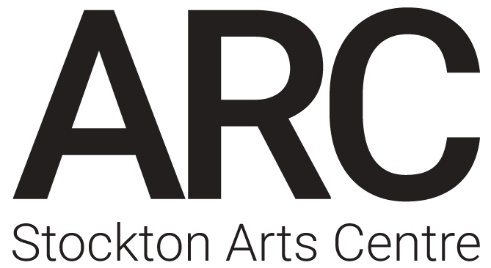 			  ARC GetawaysPlease return by email to artist.development@arconline.co.uk Name of artist/company:Contact name:Preferred pronoun:Postal address:Postcode:Telephone number:Email address:Website:Main artform:Artist/company biography (approx 250 words)What do you want to use your ARC Getaway for? (approx 250 words)Why do you want to do this work at ARC, and how does it contribute to our artistic policy? (approx. 500 words)Please tell us the names of the people who will be at ARC, and their roles: Please tell us about any access requirements: Please indicate your first choice of dates/rooms, with other options if they are possible for you:Please indicate your first choice of dates/rooms, with other options if they are possible for you:Please indicate your first choice of dates/rooms, with other options if they are possible for you:Please indicate your first choice of dates/rooms, with other options if they are possible for you:w/c WorkspaceNo of bedrooms required1st Choice2nd Choice3rd Choice